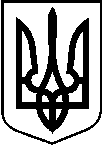 			У К Р А Ї Н А		ПРОЄКТТростянецька  міська рада19 сесія 8 скликання(четверте пленарне засідання)Р І Ш Е Н Н Явід ____ квітня 2024 рокум. Тростянець			       №_____Про внесення змін до рішення 2 сесії 8 скликання (друге пленарне засідання) Тростянецької міської ради від 14.12.2020 №171 «Про зміну назви та затвердження Положення Центру надання соціальних послуг Тростянецької міської ради в новій редакції»          У зв’язку з необхідністю проведення у відповідність до вимог Закону України «Про соціальні послуги» установчих документів Центру надання соціальних послуг Тростянецької міської ради, керуючись постановами Кабінету Міністрів України від 03.03.2020 №177 «Деякі питання діяльності центрів надання соціальних послуг»,  відповідно до ст.25, ст.26, ст.34 та ст.59 Закону України «Про місцеве самоврядування в Україні»,міська рада вирішила:      1. Внести зміни до рішення 2 сесії 8 скликання (друге пленарне засідання) Тростянецької міської ради від 14.12.2020 №171 «Про зміну назви та затвердження Положення Центру надання соціальних послуг Тростянецької міської ради в новій редакції», виклавши додаток в новій редакції (додається).      2. В іншій частині рішення 2 сесії 8 скликання (друге пленарне засідання) Тростянецької міської ради від 14.12.2020 №171 «Про зміну назви та затвердження Положення Центру надання соціальних послуг Тростянецької міської ради в новій редакції» залишити без змін.3. Вважати таким, що втратило чинність рішення 7 сесії 8 скликання (друге пленарне засідання) Тростянецької міської ради від 09.04.2021 № 356 «Про внесення змін до рішення 2 сесії 8 скликання (друге пленарне засідання) Тростянецької міської ради від 14.12.2020 №171 «Про зміну назви та затвердження Положення Центру надання соціальних послуг Тростянецької міської ради в новій редакції».Контроль за виконанням цього рішення покласти на секретаря міської ради Ковальову Н.А.Міський голова                  Юрій БОВА                                                                                          ЗАТВЕРДЖЕНО                                                                                          рішення        сесії          скликання                                                                                          Тростянецької міської ради                                                                                          від                              №                                   ПОЛОЖЕННЯ
про комунальний заклад
“Центр надання соціальних послуг”Тростянецької міської радинова редакція1. Комунальний заклад “Центр надання соціальних послуг” (далі - центр) є комплексним закладом соціального захисту населення, структурні або відокремлені (територіальні) підрозділи якого провадять соціальну роботу та надають соціальні послуги особам/сім’ям, які належать до вразливих груп населення та/або перебувають у складних життєвих обставинах (далі - особи/сім’ї).2. Центр утворюється, реорганізовується та ліквідується в порядку, передбаченому законодавством, Тростянецькою міською радою (далі - засновник) і знаходиться в функціональному підпорядкуванні відділу соціального захисту населення Тростянецької міської ради (далі - уповноважений орган) з урахуванням потреб Тростянецької територіальної громади. Повна назва: Комунальний заклад «Центр надання соціальних послуг» Тростянецької міської ради.Скорочена назва: Центр надання соціальних послуг.Положення про центр, його структуру і кошторис затверджує засновник.3. Методичний та інформаційний супровід діяльності центру забезпечує обласний/Київський міський центр соціальних служб. 4. Центр у своїй діяльності керується Конституцією та законами України, актами Президента України та Кабінету Міністрів України, наказами Мінсоцполітики, іншими нормативно-правовими актами з питань надання соціальних послуг, а також цим Положенням.5. Основними завданнями центру є:проведення соціально-профілактичної роботи, спрямованої на запобігання потраплянню в складні життєві обставини осіб/сімей, які належать до вразливих груп населення;надання особам/сім’ям комплексу соціальних послуг, яких вони потребують, відповідно до класифікатора соціальних послуг, затвердженого Мінсоцполітики, з метою мінімізації або подолання таких обставин.надання послуги з підтримки переходу від військової служби до цивільного життя  таким категоріям осіб:ветерани війни, особи, які мають особливі заслуги перед Батьківщиною;члени сімей ветеранів війни, члени сімей осіб, які мають особливі заслуги перед Батьківщиною, члени сімей загиблих (померлих) ветеранів війни, члени сімей загиблих (померлих) Захисників і Захисниць України;військовослужбовці, які брали безпосередню участь у заходах, необхідних для забезпечення оборони України, захисту безпеки населення та інтересів держави, та були звільнені з військової служби, зокрема демобілізовані у визначеному законом порядку.Під членами сімей ветеранів війни, членами сімей осіб, які мають особливі заслуги перед Батьківщиною, розуміються чоловік/дружина та діти таких осіб.До кола осіб з числа ветеранів належать особи як чоловічої, так і жіночої статі.6. Центр відповідно до визначених цим Положенням завдань:виявляє осіб/сім’ї і веде їх облік;проводить оцінювання потреб осіб/сімей у соціальних послугах;надає соціальні послуги відповідно до державних стандартів соціальних послуг;надає допомогу особам/сім’ям у розв’язанні їх соціально-побутових проблем;забезпечує соціальне супроводження прийомних сімей і дитячих будинків сімейного типу;забезпечує соціальний патронаж осіб, які відбули покарання у виді обмеження або позбавлення волі на певний строк, а також звільнених від подальшого відбування таких покарань на підставах, передбачених законом, бере участь у роботі спостережних комісій;складає план реабілітації особи, яка постраждала від торгівлі людьми;вносить відомості до реєстру надавачів та отримувачів соціальних послуг;проводить моніторинг та оцінювання якості наданих ним соціальних послуг;створює умови для навчання та підвищення кваліфікації працівників, які надають соціальні послуги;взаємодіє з іншими суб’єктами системи надання соціальних послуг, а також з органами, установами, закладами, фізичними особами - підприємцями, які в межах компетенції у відповідній адміністративно-територіальній одиниці надають допомогу особам/сім’ям та/або здійснюють їх захист;інформує населення адміністративно-територіальної одиниці та осіб/сім’ї індивідуально про перелік, обсяг і зміст соціальних послуг, які він надає, умови та порядок їх отримання. Інформація на паперових та інших носіях повинна викладатися із забезпеченням контрасту і розміру шрифту, які даватимуть змогу вільно читати її, зокрема особам із порушеннями зору і тим, що переміщуються у кріслах колісних.Інформація також надається у вигляді листівок, буклетів, брошур, за потреби - із застосуванням рельєфно-крапкового шрифту (шрифту Брайля), мовою, доступною для розуміння та читання особами з інвалідністю внаслідок інтелектуальних порушень.Відповідні матеріали розміщуються в засобах масової інформації, на веб-сайтах суб’єктів, що надають соціальну послугу, інших інформаційних ресурсах;інформує населення про сімейні форми виховання дітей та проводить первинний відбір кандидатів у прийомні батьки, батьки-вихователі, патронатні вихователі;бере участь у визначенні потреб населення адміністративно-територіальної одиниці/територіальної громади у соціальних послугах, а також у підготовці та виконанні програм надання соціальних послуг, розроблених за результатами визначення потреб населення Тростянецької територіальної громади у соціальних послугах;готує статистичні та інформаційно-аналітичні матеріали стосовно наданих соціальних послуг і проведеної соціальної роботи, які подає відділу соціального захисту населення Тростянецької міської ради (далі - уповноважений орган);забезпечує захист персональних даних отримувачів соціальних послуг відповідно до Закону України “Про захист персональних даних”;надає особам/сім’ям психосоціальні послуги.7. Центр з урахуванням потреб у соціальних послугах, визначених у відповідній адміністративно-територіальній одиниці, надає такі соціальні послуги: догляд вдома; денний догляд; соціальна адаптація; соціальна інтеграція та реінтеграція; надання притулку; екстрене (кризове) втручання; консультування; інформування; соціальний супровід сімей/осіб, які перебувають у складних життєвих обставинах; соціальний супровід сімей, у яких виховуються діти-сироти і діти, позбавлені батьківського піклування; представництво інтересів; соціальна профілактика; натуральна допомога; транспортні інші послуги.8. Послуги надаються центром за місцем проживання/перебування особи/сім’ї (вдома), у приміщенні надавача соціальних послуг, за місцем перебування особи/сім’ї поза межами приміщення надавача соціальних послуг (зокрема на вулиці).Для надання соціальних послуг у центрі створено такі структурні підрозділи (відділення):відділення соціальної роботи (проведення соціальної роботи з особами/сім’ями, зокрема інформаційно-просвітницька, соціально-профілактична робота, оцінювання потреб осіб/сімей у соціальних послугах, організація надання їм соціальних послуг шляхом ведення випадку, моніторинг надання соціальних послуг центром, соціальне супроводження прийомних сімей і дитячих будинків сімейного типу, соціальний патронаж осіб, які відбули покарання у виді обмеження або позбавлення волі на певний строк, а також звільнених від подальшого відбування таких покарань);відділення  соціальної допомоги вдома (надання соціальних послуг догляду вдома, соціального супроводу особам/сім’ям, які перебувають у складних життєвих обставинах, за місцем їх проживання/перебування). У центрі може бути утворено кілька відділень, які надають послуги за місцем проживання громадян (відділення соціальної допомоги вдома, відділення соціального супроводу сімей/осіб тощо);відділення натуральної допомоги (надання натуральної допомоги (продукти харчування, предмети і засоби особистої гігієни, санітарно-гігієнічні засоби для прибирання, засоби догляду, одяг, взуття, інші предмети першої необхідності, організація харчування, забезпечення паливом тощо) особам/сім’ям, які перебувають у складних життєвих обставинах);притулок для осіб, які постраждали від домашнього насильства та/або насильства за ознакою статі (надання особам, які постраждали від домашнього насильства та/або насильства за ознакою статі, соціальних послуг консультування, інформування, представництва інтересів, денного перебування, притулку тощо);відділення денного перебування (надання протягом дня дітям/особам з інвалідністю, громадянам похилого віку, у яких немає медичних протипоказань для перебування в колективі, соціальних послуг денного догляду, соціальної адаптації, соціальної реабілітації та інших соціальних послуг з метою усунення обмежень життєдіяльності).Відповідно до потреб Тростянецької територіальної громади в соціальних послугах у центрі можуть утворюватися інші структурні підрозділи, діяльність яких спрямовується на надання послуг особам/сім’ям з урахуванням потреб у соціальних послугах.Структурні підрозділи утворюються за рішенням засновника центру.Структурний підрозділ очолює керівник, якого призначає на посаду та звільняє директор центру.Положення про структурні підрозділи центру затверджуються директором центру та погоджуються засновником.9. Центр має право:самостійно визначати форми та методи роботи;подавати до органів державної влади та органів місцевого самоврядування запити на інформацію, необхідну для організації надання соціальних послуг;утворювати робочі групи, мультидисциплінарні команди із залученням представників установ, закладів, організацій тощо, які в межах компетенції надають допомогу особам/сім’ям;залучати на договірній основі підприємства, установи, організації, фізичних осіб, волонтерів до надання соціальних послуг у підрозділах центру;залучати грошові кошти та інші ресурси (людські, матеріальні, інформаційні тощо), необхідні для надання соціальних послуг.10. Центр провадить діяльність за принципами недискримінації, дотримання прав людини, прав дитини та прав осіб з інвалідністю; гуманізму; забезпечення рівних прав та можливостей жінок і чоловіків; поваги до честі та гідності; толерантності; законності; соціальної справедливості; доступності та відкритості; неупередженості та безпечності; добровільності; індивідуального підходу; комплексності; конфіденційності; максимальної ефективності та прозорості використання надавачами соціальних послуг бюджетних та інших коштів; забезпечення високого рівня якості соціальних послуг.11. Підставою для надання соціальних послуг є:1) рішення уповноваженого органу про надання соціальних послуг;2) наказ про надання соціальних послуг;3) договір про надання соціальної послуги (соціальних послуг) та індивідуальний план надання соціальної послуги.Рішення про надання соціальних послуг приймається уповноваженим органом відповідно до законодавства.Надання соціальних послуг одноразово здійснюється без укладення договору згідно з класифікатором соціальних послуг.У разі введення надзвичайного або воєнного стану в Україні або окремих її місцевостях для невідкладного надання соціальних послуг засновник може уповноважити центр приймати рішення про надання соціальних послуг екстрено (кризово) особам/сім’ям, які опинилися у складних життєвих обставинах через шкоду, завдану пожежею, стихійним лихом, катастрофою, бойовими діями, терористичним актом, збройним конфліктом, тимчасовою окупацією, та внутрішньо переміщеним особам.Рішення про надання соціальних послуг екстрено (кризово) оформляється наказом центру про надання соціальних послуг екстрено (кризово). Акти про надання соціальних послуг екстрено (кризово), складені за формою, затвердженою Мінсоцполітики, надсилаються центром уповноваженому органу протягом одного місяця з дня надання соціальних послуг.На час надання соціальних послуг екстрено (кризово) не визначається ступінь індивідуальних потреб отримувача соціальних послуг, не складається індивідуальний план надання соціальної послуги та не укладається договір про надання соціальної послуги (соціальних послуг).У разі потреби в наданні соціальних послуг постійно центр вживає заходів для виготовлення отримувачу соціальних послуг усіх необхідних для надання соціальних послуг документів, після чого:визначає ступінь індивідуальних потреб отримувача соціальної послуги;встановлює групу рухової активності (у разі потреби);визначає зміст та обсяг соціальних послуг;складає індивідуальний план надання соціальної послуги;видає наказ про взяття отримувача соціальних послуг на обслуговування;укладає з отримувачем соціальних послуг договір про надання соціальної послуги (соціальних послуг).12. Центр очолює директор, якого призначає на посаду (на конкурсній основі за контрактом) та звільняє з посади засновник.13. Директор центру:організовує роботу центру, персонально відповідає за виконання завдань центру, визначає ступінь відповідальності працівників;здійснює контроль за повнотою та якістю надання соціальних послуг особам/сім’ям відповідно до державних стандартів і нормативів;забезпечує своєчасне подання звітності про роботу центру;затверджує положення про структурні підрозділи;затверджує посадові інструкції працівників;призначає в установленому порядку на посади та звільняє з посад працівників;затверджує правила внутрішнього розпорядку центру та контролює їх виконання;видає відповідно до компетенції накази та розпорядження, організовує та контролює їх виконання;укладає договори, діє від імені центру і представляє його інтереси;розпоряджається коштами центру в межах затвердженого кошторису;забезпечує фінансово-господарську діяльність центру, створення та розвиток матеріально-технічної бази для проведення комплексу заходів із надання соціальних послуг особам/сім’ям, у тому числі забезпечення автомобільними транспортними засобами, спеціальними засобами для догляду і самообслуговування;забезпечує проведення атестації працівників в порядку, визначеному законодавством, та сприяє підвищенню їх кваліфікації;вживає заходів для поліпшення умов праці, забезпечення дотримання правил охорони праці, внутрішнього трудового розпорядку, санітарної та пожежної безпеки;здійснює інші повноваження, передбачені законодавством.14. Штатний розпис і фонд оплати праці працівників центру затверджуються відповідно до законодавства.Примірний штатний норматив чисельності працівників центру затверджується Мінсоцполітики.15. Утримання центру забезпечується за рахунок коштів бюджету Тростянецької міської територіальної громади, а також за рахунок інших джерел, не заборонених законодавством.16. Соціальні послуги надаються центром за рахунок бюджетних коштів, з установленням диференційованої плати залежно від доходу отримувача соціальних послуг або за рахунок отримувача соціальних послуг/третіх осіб.Розмір плати за соціальні послуги встановлюється центром у визначеному законодавством порядку і затверджується його засновником.Розмір плати за соціальні послуги залежить від змісту та обсягу послуг, що надаються.Кошти, що надходять від надання платних соціальних послуг, використовуються в установленому законодавством порядку.17. Умови оплати праці, тривалість робочого часу та відпусток працівників центру встановлюються відповідно до законодавства.З урахуванням потреб територіальної громади та можливостей засновника у центрі може бути запроваджено підсумований облік робочого часу відповідно до норм Кодексу законів про працю України.18. Центр забезпечує для працівників, які надають соціальні послуги:створення належних умов для професійної діяльності (у тому числі підвищення кваліфікації, супервізії);проведення профілактичного медичного огляду;захист професійної честі, гідності та ділової репутації, зокрема в судовому порядку;надання спеціального одягу, взуття, інвентарю, велосипедів, проїзних квитків або виплату грошової компенсації за їх придбання відповідно до норм, затверджених засновником;створення безпечних умов праці.19. Ведення діловодства, бухгалтерського обліку та статистичної звітності у центрі здійснюється відповідно до законодавства.20. Моніторинг та оцінювання якості соціальних послуг у центрі проводиться відповідно до законодавства.Контроль за додержанням центром вимог законодавства у сфері надання соціальних послуг здійснюється в порядку, визначеному Кабінетом Міністрів України.21. Центр володіє та користується майном, яке передано йому на праві оперативного управління Тростянецької міської ради, юридичними та фізичними особами, а також майном, придбаним за рахунок коштів місцевого бюджету та інших джерел, не заборонених законодавством.Центр має право на придбання та оренду обладнання, необхідного для забезпечення функціонування центру.22. Засновник забезпечує створення та розвиток у центрі необхідної матеріально-технічної бази, в тому числі відповідність приміщень санітарно-гігієнічним, будівельним і технічним нормам, вимогам пожежної безпеки та іншим нормам згідно із законодавством.23. Для осіб з інвалідністю та інших маломобільних груп населення центром в установленому порядку забезпечуються належні умови для вільного доступу до будівель закладу та приміщень обслуговування, безперешкодного переміщення прилеглою до закладу територією та всередині будівель, своєчасного отримання інформації, яка допомагає орієнтуватися в просторі, відповідно до вимог, установлених ДБН В.2.2 40:2018 “Інклюзивність будівель і споруд. Основні положення” та ДБН В.2.2-9:2018 “Громадські будинки та споруди. Основні положення”, згідно з якими:на відкритих індивідуальних автостоянках біля закладу потрібно виділяти не менше ніж 10 відсотків місць (але не менше ніж одне місце) для транспорту осіб з інвалідністю, які мають бути позначені дорожніми знаками та горизонтальною розміткою з піктограмами міжнародного символу доступності відповідно до Правил дорожнього руху;покриття пішохідних доріжок, тротуарів і пандусів має бути рівним, застосування насипних або крупноструктурних матеріалів, що перешкоджають пересуванню на кріслах колісних або з милицями, не допускається;безперешкодний доступ з ґанку до приміщень першого поверху та ліфтового холу будівлі забезпечується облаштуванням пандуса - суцільної похилої площини, яка з’єднує дві різновисокі горизонтальні поверхні та облаштовується для переміщення колісних засобів і людей з однієї поверхні на іншу;нахил пандусів на шляхах руху і біля входу до будівлі має становити не більше ніж 8 відсотків (1:12), уздовж обох боків усіх сходів і пандусів необхідно встановлювати огорожу з поручнями, поручні пандусів потрібно розташовувати на висоті 0,7 і 0,9 метра, завершальні частини поручнів мають бути продовжені по горизонталі на 0,3 метра (як вгорі так і внизу);у разі неможливості облаштування пандуса потрібно застосовувати розумне пристосування у вигляді піднімальних пристроїв згідно з вимогами ДСТУ EN 81-70, ДСТУ ISO 9386-1, ДСТУ ISO 9386-2;всі приміщення мають бути доступними для осіб з інвалідністю та інших маломобільних груп населення, при розміщенні приміщень у будівлях на два і вище поверхів, крім сходів, необхідно передбачати пандуси, ліфти згідно з вимогами ДСТУ EN 81-70, піднімальні платформи, вертикальні підйомники згідно з вимогами ДСТУ ISO 9386-1, ДСТУ ISO 9386-2 або інші пристрої для переміщення;дверні отвори в приміщенні мають бути без порогів і перепадів висот підлоги, ширина дверних отворів і відкритих отворів у стіні, а також виходів з приміщення на сходову клітку має становити не менше ніж 0,9 метра;санітарно-гігієнічні приміщення мають бути розраховані на осіб з інвалідністю та інші маломобільні групи населення;у туалетах загального користування (окремо для чоловіків і жінок) потрібно передбачити універсальну кабіну з можливістю заїзду до неї та переміщення в ній осіб у кріслах колісних;шляхи руху до будівель закладу та його територія мають відповідати умовам безперешкодного пересування для осіб з інвалідністю та інших маломобільних груп населення, а також обладнані засобами орієнтування та інформаційної підтримки;будівлі та приміщення, вхідні вузли і шляхи руху мають бути оснащені засобами орієнтування та інформування для осіб з порушеннями зору (зокрема тактильні та візуальні елементи доступності, позначення кольором сходинок, порогів, елементів обладнання, прозорих елементів конструкцій, інших об’єктів) та для осіб з порушеннями слуху (зокрема інформаційні термінали, екрани, табло з написами у вигляді рухомого рядка, пристрої для забезпечення текстового або відео зв’язку, перекладу жестовою мовою, оснащення спеціальними персональними приладами підсилення звуку), у тому числі з урахуванням положень ДСТУ-Н Б В.2.2-31:2011 “Настанова з облаштування будинків і споруд цивільного призначення елементами доступності для осіб з вадами зору та слуху” та ДСТУ Б ISO21542:2013 “Будинки і споруди. Доступність і зручність використання побудованого життєвого середовища”.Якщо діючі об’єкти неможливо повністю пристосувати для потреб осіб з інвалідністю, забезпечується їх розумне пристосування відповідно до частини другої статті 27 Закону України “Про основи соціальної захищеності осіб з інвалідністю в Україні” за погодженням із громадськими об’єднаннями осіб з інвалідністю.24. Центр є юридичною особою, має самостійний баланс, рахунки в органах Казначейства, печатку із своїм найменуванням, штампи та бланки.